Figs. S1-S3: Graphical representation of the luminescence characteristics of each dated sample. The abanico plots show the distribution of the equivalent dose (De) values. The CAM De used for age calculation is written in red.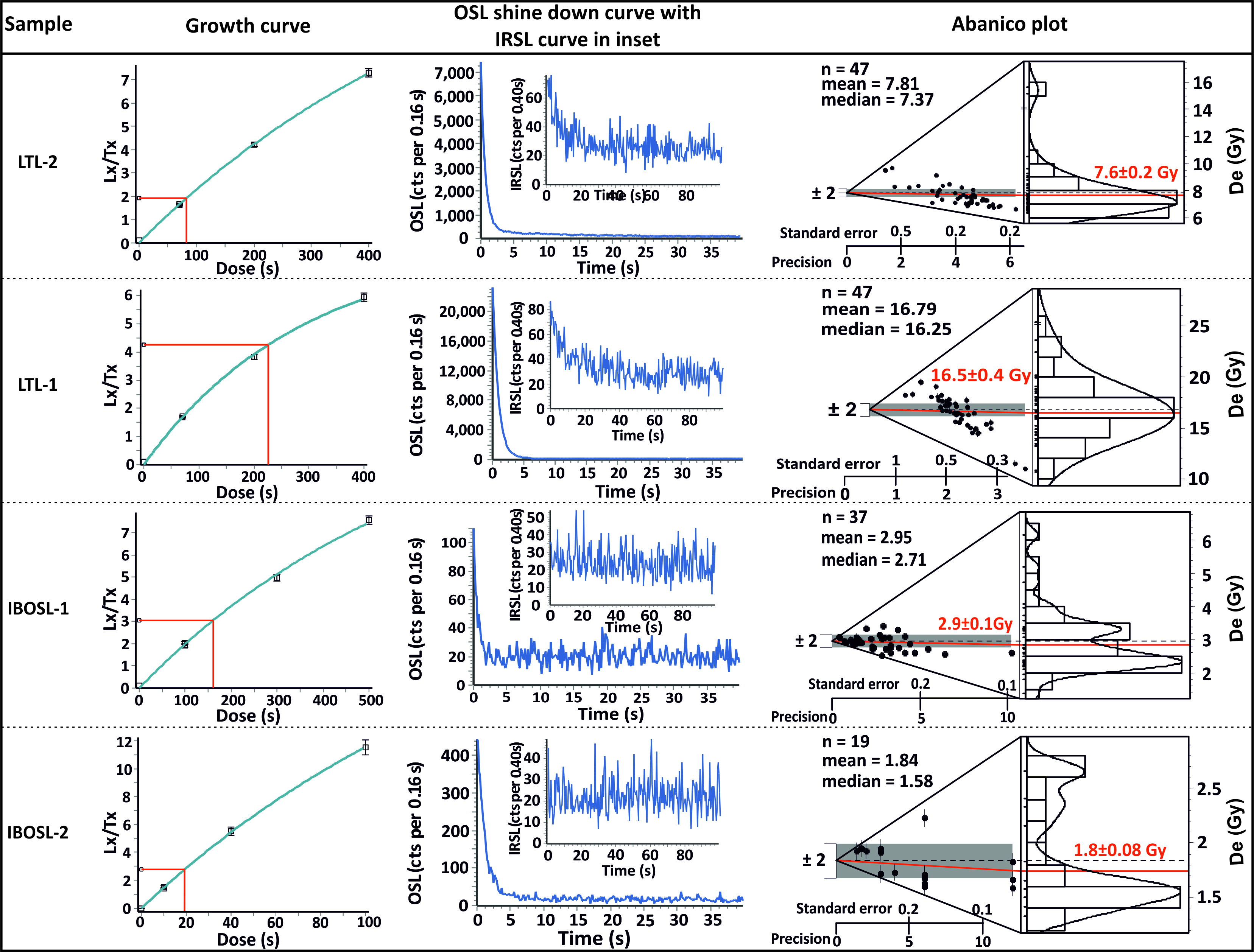 Figure S1: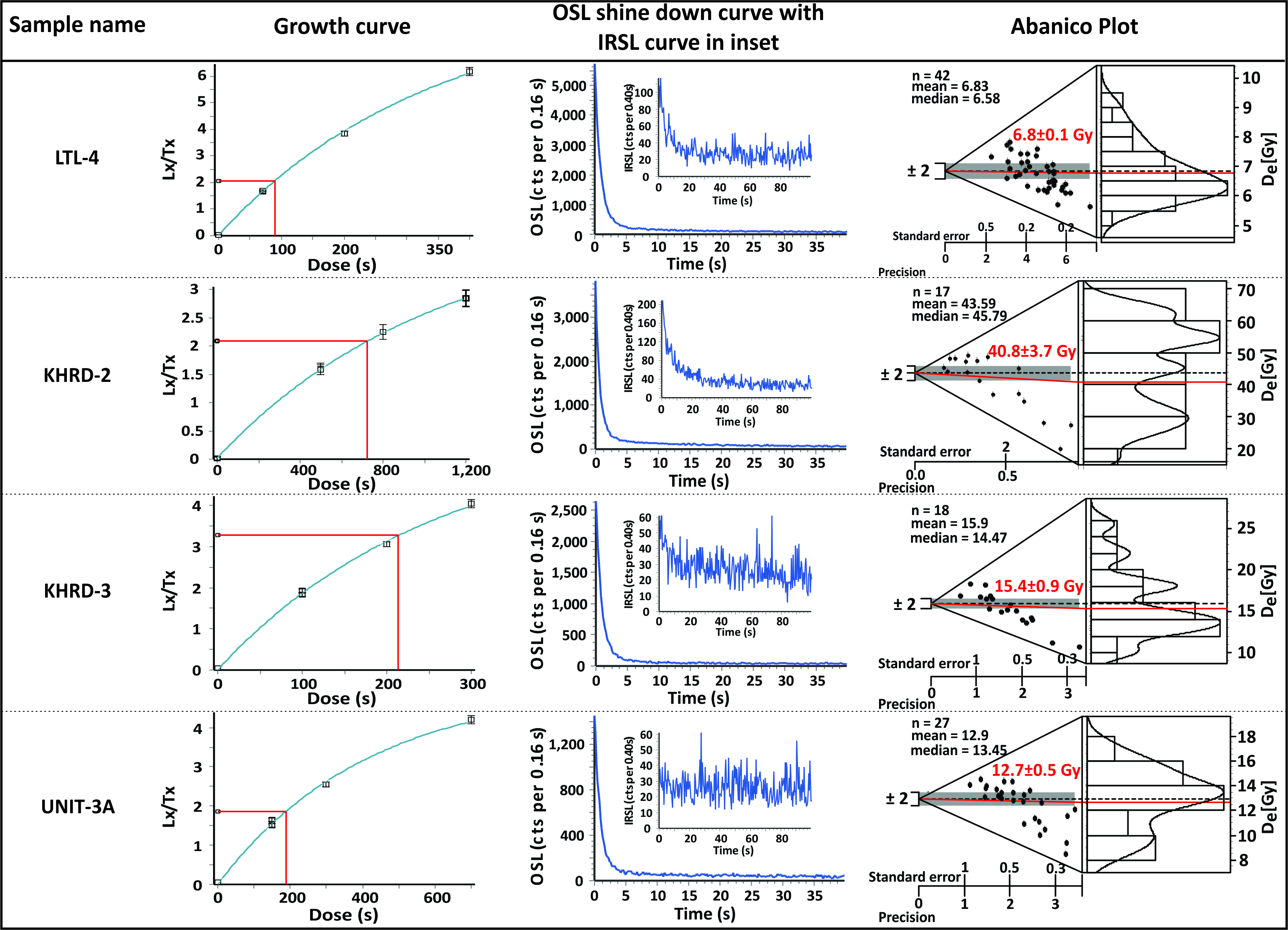 Figure S2: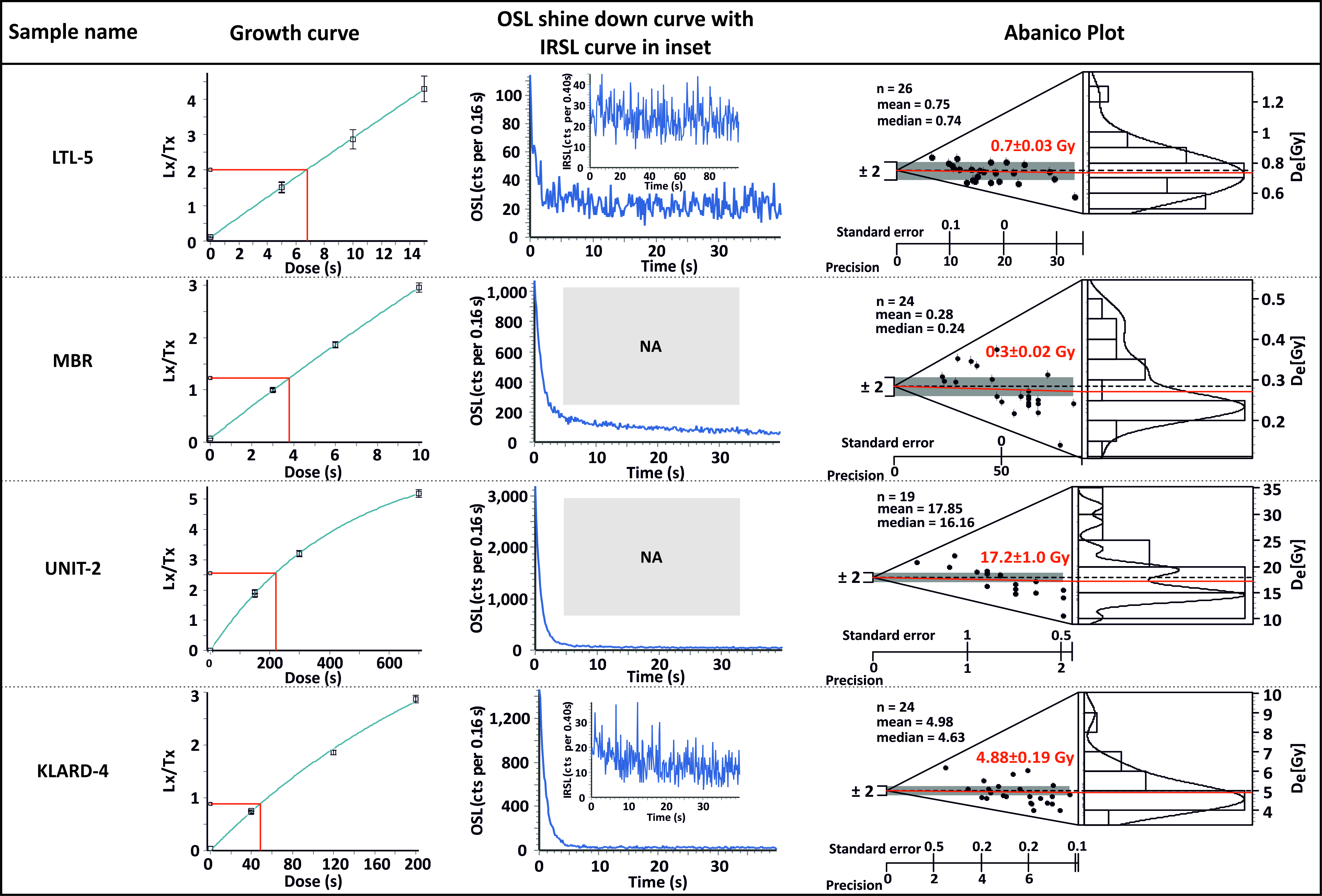 Figure S3:Table S1: Grain size analysis using GRADISTAT software where statistical parameters derived following the method suggested by Folk and Ward, (1957). Sampling interval is mentioned in the parentheses and it is based on visual differentiation of the sedimentary texture. Only sand dominated horizons are used for grain size analysis.Table S2: Details of elevations used in RSL estimation for Site-1a (Kharod Estuary section), Site-1b (Kharod River section) and Site-2 (INB section): Indicative Ranges (IR, IR-2), Reference Water Level (RWL), Relative Sea Level (RSL, RSL-2) and Error (Et), and sea level indicator (Es). All the elevations (except uplift rate) are in meters above mean sea level and taken through DGPS with accuracy of ±0.01 m.RWL: Average values of respective modern tidal flat elevations given in Table S3Es: Average values of elevation of the respective SLIPs (Sea Level Index Points) given in Table S3RSL: Es-RWLE1- The thickness error which is half the thickness of the sample unit, E2-Statistical variance of measured modern tidal flat elevation, E3-DGPS error is based on the instrument accuracy, E4-IR error is taken as half the IR, E5-Sampling error arise from measuring the sample depth within a section (0.01 m), E6-Non-vertical exposure error, E7- Statistical variance of measured relict tidal flat elevation*Alternate values E4-2 (instead of E4) are used in the calculation which are based on IR-2Et: Error in RSL estimation based on the equation of (Hijma et al., 2015)Et = Table-S3: Details of DGPS elevation points (accuracy of ±0.01 m) for modern tidal flats, relict tidal deposits used as SLIP (Es), and the Rann surface. Site-1a- Kharod estuary section, Site-1b-Kharod River, section, Site-2-INB section. All the elevations are in meters above mean sea level.#Since the intertidal deposits are located below the Rann surface, we sampled the Rann surface at multiple locations. The Es was then calculated by subtracting the depth from the Rann surface. For depth besides measured depth at the actual section (0.75 m), we considered ±100% variation for calculation of the variance (E4 in table S2).Table-S4: Tidal ranges (meters amsl) for Site-1 a-Kharod Estuary section, Site-1b-Kharod river section, Site-2-INB section (Babu et al., 2005). Indicative Range (IR-2) values are used in table S2.Table-S5: The Nitrogen (%N), carbon (%C) percentages, and the C/N values for the samples are given along with the respective ranges. The IB samples are from Site-2 (India Bridge-INB); LTOC from Site-1a (Kharod estuary section); and KHRD from Site-1b (Kharod river section).References:Babu, M.T., Vethamony, P. and Desa, E., 2005. Modelling tide-driven currents and residual eddies in the Gulf of Kachchh and their seasonal variability: A marine environmental planning perspective. Ecological modelling, 184(2-4), 299–312.Folk, R.L. and Ward, W.C., 1957. Brazos River bar [Texas]; a study in the significance of grain size parameters. Journal of Sedimentary Research, 27(1), 3-26.Hijma, M.P., Engelhart, S.E., Törnqvist, T.E., Horton, B.P., Hu, P. and Hill, D.F., 2015. A protocol for a geological sea-level database. Handbook of Sea-Level Research, edited by: Shennan, I., Long, AJ, and Horton, BP, Wiley Blackwell, 536–553. Site- nameUnit name and sampling interval (cm)Sample nameGrain size Geometric mean(µm)Sorting (s)Skewness (SK)Kurtosis (K)DescriptionSite-1aKharod estuary sectionUnit-III(top of the unit)LGS-1233.1		2.223-0.1820.948Fine Sand, Poorly Sorted, Fine Skewed, MesokurticSite-1aKharod estuary sectionUnit-IV(50 cm)LGS -2231.71.610-0.2500.773Fine Sand, Moderately Well Sorted, Fine Skewed, PlatykurticSite-1aKharod estuary sectionUnit-IV(50 cm)LGS -3234.81.596-0.2820.779Fine Sand, Moderately Well Sorted, Fine Skewed, PlatykurticSite-1aKharod estuary sectionUnit-IV(50 cm)LGS -4223.41.680-0.2830.931Fine Sand, Moderately Sorted, Fine Skewed, MesokurticSite-1aKharod estuary sectionUnit-IV(50 cm)LGS -5223.41.680-0.2830.931Fine Sand, Moderately Sorted, Fine Skewed, MesokurticSite-1aKharod estuary sectionUnit-IV(50 cm)LGS -6230.61.597-0.2540.766Fine Sand, Moderately Well Sorted, Fine Skewed, PlatykurticSite-1aKharod estuary sectionUnit-V(50 cm)LGS -7226.61.550-0.2910.703Fine Sand, Moderately Well Sorted, Fine Skewed, PlatykurticSite-1aKharod estuary sectionUnit-V(50 cm)LGS -8180.41.4540.7270.546Fine Sand, Moderately Well Sorted, Very Coarse Skewed, Very PlatykurticSite-1aKharod estuary sectionUnit-V(50 cm)LGS-9176.51.4370.7640.589Fine Sand, Moderately Well Sorted, Very Coarse Skewed, Very PlatykurticSite-1aKharod estuary sectionUnit-V(50 cm)LGS-10220.91.465-0.3990.527Fine Sand, Moderately Well Sorted, Very Fine Skewed, Very PlatykurticSite-2India BridgeUnit-III Top 30 cm sampled(10 cm)IB 21151.42.0330.2880.766Fine Sand, Poorly Sorted, Coarse Skewed, PlatykurticSite-2India BridgeUnit-III Top 30 cm sampled(10 cm)IB 22145.51.9660.2701.480Fine Sand, Moderately Sorted, Coarse Skewed, LeptokurticSite-2India BridgeUnit-III Top 30 cm sampled(10 cm)IB23146.22.0250.2690.757Fine Sand, Poorly Sorted, Coarse Skewed, PlatykurticSite-2India BridgeUnit-IV(20 cm)IB 24150.12.0020.2760.767Fine Sand, Poorly Sorted, Coarse Skewed, PlatykurticSite-2India BridgeUnit-IV(20 cm)IB 25149.81.8840.2830.810Fine Sand, Moderately Sorted, Coarse Skewed, PlatykurticSite-2India BridgeUnit-IV(20 cm)IB 26141.51.6770.1611.236Fine Sand, Moderately Sorted, Coarse Skewed, LeptokurticSite-2India BridgeUnit-IV(20 cm)IB 27119.41.436-0.2324.093Very Fine Sand, Moderately Well Sorted, Fine Skewed, Extremely LeptokurticSite-2India BridgeUnit-IV(20 cm)IB 28120.51.429-0.2274.305Very Fine Sand, Moderately Well Sorted, Fine Skewed, Extremely LeptokurticSite-2India BridgeUnit-IV(20 cm)IB 29141.21.7200.1621.234Fine Sand, Moderately Sorted, Coarse Skewed, LeptokurticSite-1aSite-1bSite-2RWL0.961.312.08Es2.384.612.81Std. Dev. of modern tidal flat elevations0.080.090.14IR (Std. Dev.*1.96)0.150.180.28IR-2 (See Table S4)0.791.760.51RSL1.423.320.73Error in RSL (Et)(Based E1-E7)0.380.530.43Error in RSL-2 (Et-2)(Based E1-E7)*0.551.020.48Variance of respective modern tidal flats (Table S3)0.010.010.02Variance of respective relict tidal flats(Table S3)0.010.360.14E10.380.380.38E20.010.010.02E30.010.010.01E40.080.090.14E4-2*0.400.880.26E50.010.010.01E60.010.010.01E70.010.360.14Uplift rate considered(mm/yr)0.13 0.13 0.2 Total tectonic uplift0.91 (0.13*7)0.91 (0.13*7)0.2 (0.2*1)RSL (tectonically uncorrected)1.423.320.73RSL-2 (tectonically uncorrected)1.423.320.73RSL (tectonically corrected)0.512.390.53RSL-2 (tectonically corrected)0.512.390.53Site-1aSite-1aSite-1bSite-1bSite-2Site-2Site-2S.no.Modern tidal flatBottom of marine unit-III (Es)Modern tidal flatTop of  unit-V (Es)Modern tidal flat (Sunda High)Elevation of Rann surface (near India Bridge)Elevation of top of intertidal sediments (unit-II) (based on C/N ratios)(Es)#0.872.401.415.191.843.692.810.912.501.385.202.073.652.430.952.451.385.151.973.603.180.912.411.365.082.183.520.922.391.345.002.223.750.972.361.324.942.163.750.972.371.34.903.700.992.411.324.803.630.992.371.34.703.511.032.381.334.503.451.042.371.374.303.540.982.351.364.103.4612.351.333.603.661.12.431.323.303.551.22.101.303.660.982.451.323.560.992.391.263.670.972.401.203.550.81.153.340.871.023.360.863.790.983.260.973.520.993.270.953.460.880.940.98Average0.962.381.304.622.083.562.81All elevations are in meters amslSite-1 aSite-1bSite-2Mean Low Water Neap (MLWN)1.21.2-Mean Low Water Spring (MLWS)0.41--Mean High Water Neap (MHWN)-2.962.96Mean High Water Spring (MHWS)--3.47Indicative Range (IR-2) Site-1a: (MLWN- MLWS)Site-1b: (MHWN- MLWN) Site-2: (MHWS- MHWN) 0.791.760.51Sample ID%N%CC/NSample ID%N%CC/NSample ID%N%CC/NIB 10.0320.0983.033Modern clay0.220.904.02KHRD 10.030.268.74IB 20.0260.0742.918Modern algae0.462.565.61KHRD 20.030.248.68IB 30.0250.0722.870LTOC 10.030.133.81KHRD30.030.279.75IB  40.0310.0963.080LTOC20.010.1610.68KHRD40.030.3110.50IB 50.0250.0883.468LTOC 30.040.184.92KHRD50.020.2911.86IB 60.0080.0415.092LTOC 40.030.237.39KHRD60.020.2611.07IB 70.0080.0486.268LTOC 50.040.297.99KHRD70.020.2411.64IB 80.0060.0366.619LTOC 60.040.235.47%N range0.02-0.03%,0.02-0.03%,0.02-0.03%,IB90.0060.0396.832LTOC70.010.2517.71%Corg range0.24-0.31%0.24-0.31%0.24-0.31%IB100.0040.0337.506LTOC 80.030.218.32C/N range8.68-11.868.68-11.868.68-11.86IB110.0060.0447.052LTOC 90.020.146.26IB 120.0060.0417.006LTOC 100.0290.1294.418IB130.0060.0508.977LTOC 110.0240.1405.922IB140.0130.0856.334LTOC 120.0250.1455.720IB 150.0070.0608.279LTOC 130.0120.14111.746IB 160.0160.26115.937LTOC140.0110.12011.072IB 170.0080.08410.150LTOC150.0100.12012.391IB 180.0020.04821.792LTOC160.0110.13112.294IB 190.0040.06016.374LTOC170.0070.09413.079IB 200.0040.05913.702LTOC180.0060.08012.452IB 210.0080.0678.768LTOC190.0070.08713.196IB 220.0050.06512.671LTOC200.0080.08711.433IB230.0090.0829.389LTOC210.0090.09010.355IB 240.0080.08411.094%N range0.01- 0.50.01- 0.50.01- 0.5IB 250.0030.05015.790%Corg range0.08-2.560.08-2.560.08-2.56IB 260.0010.04141.741C/N range3.8-13.23.8-13.23.8-13.2IB 270.0010.03749.626IB 280.0030.09428.103IB 290.0040.06416.871%N range0.001-0.03%0.001-0.03%0.001-0.03%%Corg range0.03-0.26%0.03-0.26%0.03-0.26%C/N range2.9-49.62.9-49.62.9-49.6